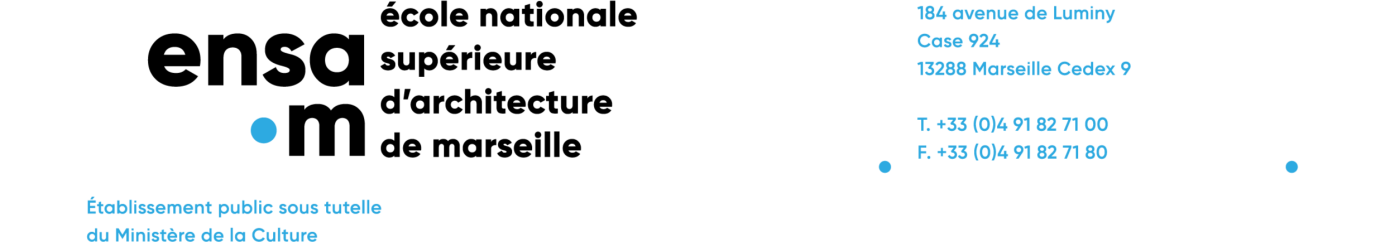 LA FORMATION PROFESSIONNELLE CONTINUE EN ARCHITECTUREIntitulé de la formation :Etudes d’architecture conduisant au diplôme d’études en architecture et au diplôme d’Etat d’architecte dans le cadre de la formation professionnelle continue.Public concerné Cette formation s’adresse à toutes les personnes qui peuvent justifier d’une activité professionnelle dans les domaines de l’architecture, de la construction ou de l’aménagement de l’espace.Elle s’adresse majoritairement aux collaborateurs d’architectes, mais s’ouvre également à d’autres professionnels du projet architectural et urbain (architectes d’intérieur, urbanistes…).Conditions d’accèsLe 1er cycle des études est ouvert aux candidats justifiant d’une activité professionnelle antérieure dans les domaines de l’architecture, de la construction ou de l’aménagement de l’espace, d’une durée de :Quatre ans pour les candidats titulaires d’un diplôme consacrant deux années d’études supérieures après le baccalauréat ;Six ans pour les candidats titulaires du baccalauréat ou d’un diplôme équivalent ;Huit ans pour les autres candidats.Le 2e cycle des études est ouvert aux candidats titulaires soit du diplôme de 2e cycle des études d’architecture, soit du diplôme d’études en architecture conférant le grade de licence, soit d’un titre français ou étranger admis en dispense ou équivalence du diplôme d’études en architecture.Dans tous les cas, l’activité professionnelle requise à l’entrée en FPC doit comprendre au moins 3 ans, équivalent temps plein, dans les domaines de l’architecture, de la construction ou de l’aménagement de l’espace, sous autorité d’un architecte ou en partenariat avec un architecte ou un bureau d’architectes.L’admission est également soumise à la réussite aux épreuves d’entrée.Organisation de la formationLa formation est organisée en 2 cycles :Le 1er cycle comporte 900h encadrées, sur une durée de 2 ans et conduit au Diplôme d’études en architecture conférant le grade de LicenceLe 2e cycle comporte 900h encadrées, sur une durée de 2 ans et conduit au Diplôme d’Etat d’architecte conférant le grade de Master.Elle est composée de deux formations parallèles et complémentaires :Une formation académique de 4 ans (8 semestres) apportant les éléments théoriques indispensables à la formation d’un architecte. L’année universitaire s’organise sur 38 semaines. Les cours ont lieu les vendredis + 2 samedis par semestre ; puis s’adapte au rythme des studios de projet et des séminaires de la formation initiale, la dernière année. Un voyage pédagogique obligatoire est organisé chaque année. Tous les cours sont obligatoires.Une formation pratique, effectuée parallèlement à la formation académique, sous l’autorité d’un architecte ou d’un bureau d’architectes, d’une durée de 4 ans également. Elle complète l’acquisition des « savoirs » théoriques par l’apprentissage du « faire », par la pratique, dans le cadre de l’immersion professionnelle.Les cours ont lieu à l’ENSA-Marseille les vendredis (11h) et parfois un ou deux samedis par semestre (8h) du premier vendredi de septembre au dernier vendredi de juin (19 semaines par semestre). Le calendrier universitaire comprend des vacances scolaires : 2 semaines à Noël, 2 semaines en hiver et 1 semaine de printemps.Moyens pédagogiques et techniques mis en œuvreCours magistraux, travaux dirigés, études de cas, visites de sites, débats publics, conférences et expositions, voyages pédagogiques. Les stagiaires de la FPC ont accès aux mêmes services que tous les étudiants de l’ENSA-Marseille :Bibliothèque/vidéothèqueSalle informatiqueLabo photo et audiovisuelAtelier maquetteDécoupe laserReprographieRéseaux (WIFI dans toute l’école)Associations des étudiants….Coût de la formationPour les stagiaires ne bénéficiant pas de prise en charge par un organisme collecteur, les droits d’inscription pour l’année universitaire s’élèvent à 1 981,00 € par an.Pour ceux bénéficiant d’une prise en charge par un organisme collecteur (fongécif, Actalians..) les frais pédagogiques s’élèvent à 3 962,00 € par an (dans le cas où ces frais sont pris en charge en totalité par l’organisme, le stagiaire est dispensé de droits d’inscription sinon il paie la différence dans la limite de 1 981,00 €). Ce montant est révisé annuellement sur la base de l’indice général des prix à la consommation (hors tabac).Ces coûts sont nets de taxe, l’école n’étant pas assujettie à la TVA.Identité de l’organisme de formation Ecole Nationale Supérieure d’Architecture de Marseille (ENSA-Marseille)184 avenue de Luminy – case 92413288 Marseille cedex 9Etablissement public à caractère administratif sous la tutelle du Ministère de la Culture et de la CommunicationReprésenté par sa directrice Mme Hélène Corset-MaillardN° SIRET : 19130236300012N° déclaration d’activité : 9313P005313Code CPF : 219886RNCP : 24907Formacode : 22223Responsable pédagogique de la FPC : Alexandre Chapuis Mél : alexandre.chapuis@marseille.archi.frResponsable administrative : Catherine Pentecôte – tél : 04 91 82 71 29Mél : catherine.pentecote@marseille.archi.frPROGRAMMES PEDAGOGIQUESCycle licence : 2 ans – 4 semestres – 900HLe cycle licence est sanctionné par l’obtention du diplôme d’études en architecture conférant le grade de licence. Le diplôme d’études en architecture conférant le grade de licence est délivré au vu de la validation de l’ensemble des unités d’enseignements constitutives de la formation et de la soutenance du rapport d’études.Le diplôme ne peut être délivré que si le candidat justifie de 5 ans d’expériences professionnelles sous l’autorité d’un architecte ou en partenariat avec un architecte ou un bureau d’architectes.Le candidat doit également produire un rapport d’activité professionnelle à la fin du cycle et fait l’objet d’une soutenance. Il sera orienté sur les expériences professionnelles passées.Cycle master : 2 ans – 4 semestres – 900HLe cycle master est sanctionné par l’obtention du diplôme d’Etat d’architecte conférant le grade de master.Le diplôme d’Etat d’architecte conférant le grade de master est délivré au vu de la validation de l’ensemble des unités d’enseignements constitutives de la formation et de la soutenance devant un jury du projet de fin d’études.Le diplôme ne peut être délivré que si le candidat justifie de 7 ans d’expériences professionnelles sous l’autorité d’un architecte ou en partenariat avec un architecte ou un bureau d’architectes. Cette expérience professionnelle est ramenée à 5 ans pour les stagiaires dont le premier cycle a été réalisé dans le cadre de la formation initiale.Le candidat doit également produire un rapport d’activité professionnelle à la fin du cycle et fait l’objet d’une soutenance. Il sera orienté sur la question du renouvellement de la pratique professionnelle induit par la formation.CYCLE LICENCE900HUnités d’enseignementEnseignementsNbre d’H1er semestre214HNbre ECTS : 30Art et représentationExpression plastique 1351er semestre214HNbre ECTS : 30Construction et EnvironnementStructure 1321er semestre214HNbre ECTS : 30Histoire et sociétéSocio-anthropologie81er semestre214HNbre ECTS : 30Histoire et sociétéHistoire de l’architecture331er semestre214HNbre ECTS : 30Théorie et ProjetThéorie du projet161er semestre214HNbre ECTS : 30Théorie et ProjetProjet801er semestre214HNbre ECTS : 30Théorie et ProjetRapport d’activité prof.10 2ème semestre236HNbre ECTS : 30Art et représentationExpression plastique 220 2ème semestre236HNbre ECTS : 30Art et représentationAnalyse16 2ème semestre236HNbre ECTS : 30Construction et EnvironnementStructure 228 2ème semestre236HNbre ECTS : 30Histoire et sociétéSocio-anthropologie12 2ème semestre236HNbre ECTS : 30Histoire et sociétéHistoire de l’architecture24 2ème semestre236HNbre ECTS : 30Théorie et ProjetThéorie du projet16 2ème semestre236HNbre ECTS : 30Théorie et ProjetProjet80 2ème semestre236HNbre ECTS : 30Théorie et ProjetRapport d’activité prof.10 2ème semestre236HNbre ECTS : 30Théorie et ProjetVoyage303ème semestre214HNbre ECTS : 30Art et représentationExpression plastique 3323ème semestre214HNbre ECTS : 30Construction et EnvironnementStructure 3363ème semestre214HNbre ECTS : 30Histoire et sociétéMéthodologie83ème semestre214HNbre ECTS : 30Histoire et sociétéHistoire de l’architecture323ème semestre214HNbre ECTS : 30Théorie et ProjetThéorie de l’architecture163ème semestre214HNbre ECTS : 30Théorie et ProjetProjet803ème semestre214HNbre ECTS : 30Théorie et ProjetRapport d’activité prof.10 4ème semestre236HNbre ECTS : 30Art et représentationExpression plastique 420 4ème semestre236HNbre ECTS : 30Construction et EnvironnementAmbiances12 4ème semestre236HNbre ECTS : 30Analyse croisée16 4ème semestre236HNbre ECTS : 30Histoire et sociétéHistoire de la ville32 4ème semestre236HNbre ECTS : 30Histoire et sociétéDroit12 4ème semestre236HNbre ECTS : 30Théorie et ProjetThéorie de la ville16 4ème semestre236HNbre ECTS : 30Théorie et ProjetProjet80 4ème semestre236HNbre ECTS : 30Théorie et ProjetRapport d’activité prof.10 4ème semestre236HNbre ECTS : 30Théorie et ProjetVoyage30CYCLE MASTER900HUnités d’enseignementEnseignementsNbre d’H1er semestre225HNbre ECTS : 30EnseignementsCours théoriques des dépt181er semestre225HNbre ECTS : 30EnseignementsAnglais181er semestre225HNbre ECTS : 30Théorie et ProjetProjet patrimoine1311er semestre225HNbre ECTS : 30Théorie et ProjetSéminaire-cours481er semestre225HNbre ECTS : 30Théorie et ProjetRapport d’activité prof.102ème semestre225HNbre ECTS : 30EnseignementsCours théoriques des dépt182ème semestre225HNbre ECTS : 30EnseignementsDroit182ème semestre225HNbre ECTS : 30Théorie et ProjetProjet urbain1312ème semestre225HNbre ECTS : 30Théorie et ProjetSéminaire-cours482ème semestre225HNbre ECTS : 30Théorie et ProjetRapport d’activité prof.103ème semestre258HNbre ECTS : 30Théorie et ProjetProjet1283ème semestre258HNbre ECTS : 30Théorie et ProjetSéminaire1203ème semestre258HNbre ECTS : 30Théorie et ProjetRapport d’activité prof.104ème semestre192HNbre ECTS : 30Théorie et ProjetProjet de fin d’études1644ème semestre192HNbre ECTS : 30Théorie et ProjetConférences184ème semestre192HNbre ECTS : 30Théorie et ProjetRapport d’activité prof.10